Конспект занятия по пальчиковой гимнастикеТема: Мудротерапия для органов брюшной полостиЦель занятия: Посредством пальчиковой гимнастики способствовать поддержанию хорошего самочувствия, максимальной автономности и независимости пожилых и  людей с ограниченными возможностями.Ход занятия.1.Орг. момент: Приветствие. Объявление темы занятия.2.Проверка базовых знаний: -Какие мудры вы помните с прошлого занятия?-Какие мудры вам особенно понравились?-Какие мудры вам помогают?3. Суставная разминка для пальцев рук:4.Основная часть занятия: Ознакомление с мудрами для брюшной полости. 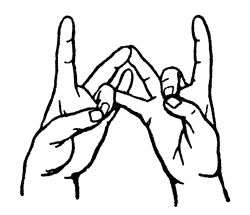 Мудра здоровый кишечникВ качестве лечебного средства данная мудра применяется при воспалительных заболеваниях кишечника.Маха-сакрал-мудра (большая священная  мудра) применяют при нарушении работы кишечника, органов женской репрудуктивной  и мочеспукательной системы,  простатитах.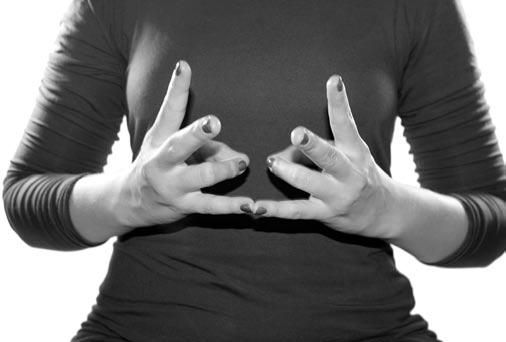 Мудра «Морской гребешок» 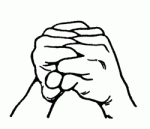 выполнение этой мудры рекомендуется людям, страдающим отсутствием аппетита и дефицитом веса.Мудра «Чаша Чандмана» 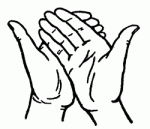 способствует улучшению пищеварения, устраняет застойные явления в организме.Мудра воды 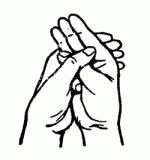 Показания: при избытке влажности в организме воды или слизи в легких, желудке рекомендуется также при коликах, вздутии живота, заболевании печени.Мудра «Парящий лотос»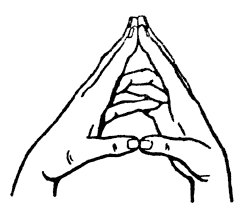 Показания: при заболевании женской половой сферы (воспалительных процессах), а также при заболеваниях полых органов (матка, желудок, кишечник, желчный пузырь).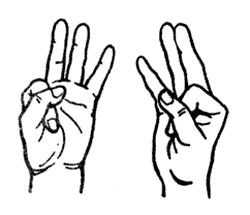 Мудра ветра (Ваю) хорошо помогает при метеоризме кишечника. Эффет мудры увеличивается, если практиковать в сочетании с Праной мудрой. Прана мудра – это внутренний аккумулятор, восстанавливает наши запасы энергии, повышает жизненный тонус, снимает усталость и нервозность.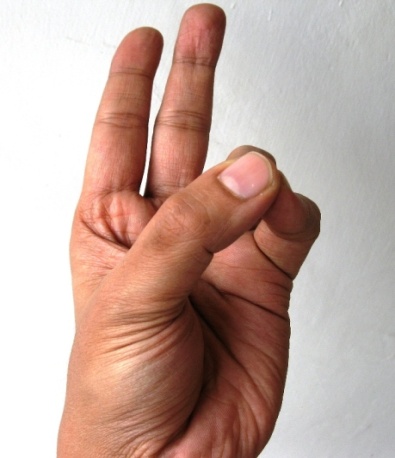 Противопоказания: кашель и простуда.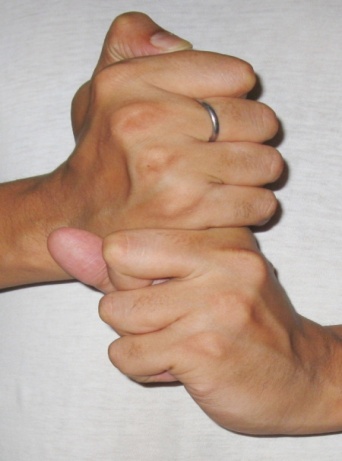 Кундалини Мудра оказывает укрепляющее воздействие на организм и особенно полезна для женщин.Матанги-Мудра расслабляет и гармонизирует. Благотворно влияет на сердце, желудок, печень, двенадцатиперстную кишку, желчный пузырь, селезенку, поджелудочную железу и почки. Снимаются внутренние напряжения, различные судороги или переполнение желудка, ухудшающее пищеварение.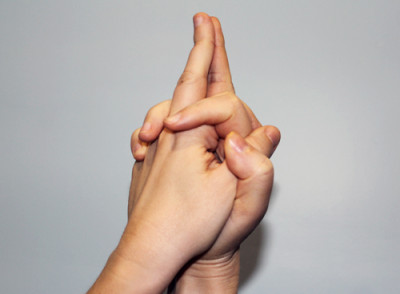 Мушти-Мудра ( «Кулак») активизирует работу печени и улучшает пищеварение. 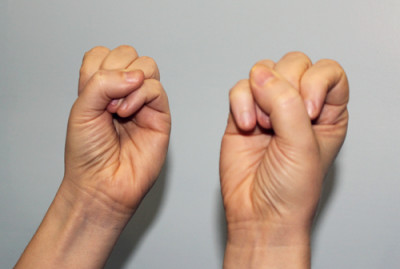 Мудра «Укрепление здоровья»
Показания: для комплексного укрепления здоровья  на психическом и физическом уровнях. 
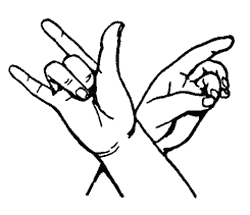 Мудра для обновления сил.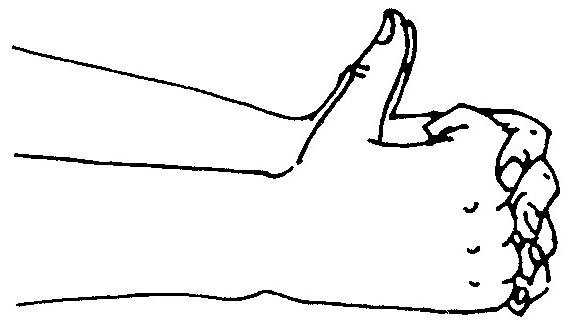 Эта замечательная мудра поможет снять усталость, постоянно накапливать энергию в организме, подарит новые силы и закрепит результат сеанса мудротерапии4.Для закрепления эффекта мудротерапии проведем релаксацию.В тишине слушаем музыку текст с позитивным содержанием, даем установку на выздоровление.5.Общие рекомендации для самостоятельного выполнения мудр:Ставьте перед собой максимальную цель – полностью излечиться от заболевания.Не делайте все мудры подряд. За одно занятие выполняйте 3–4 мудры. Желательно повторять их 2–3 раза в день в течение недели. Для излечения от хронических болезней необходимо выполнять мудры в течение длительного времени с перерывами на 1-2 недели.Выполняйте мудры с удовольствием. При появлении напряженности в теле или дискомфортных ощущениях прервите занятие и продолжите выполнять другие мудры.6.Вывод: Опыт  данной работы показал, что занятия  по  пальчиковой  гимнастике способствуют реабилитации граждан, восстановлению их физической и психологической активности, повышают навыки к  самообслуживанию, и расширению формы социального обслуживания  получателей социальных услуг. Реализация мероприятий не требует дополнительных финансовых затрат и условий, доступна для специалиста. 